PRILOGA: Opisi vseh predmetov, ki so ponujeni učencem od 7. do 9. razreda v šolskem letu 2019/2020NAČINI PREHRANJEVANJA Pri izbirnem predmetu načini prehranjevanja učence poučujemo o prehrani z vidika zagotavljanja in varovanja zdravja. Učijo se o pomembnosti zdrave prehrane, obravnavajo načine prehranjevanja in spoznajo prehrano v različnih starostnih obdobjih življenja od dojenčka do starostnika. Namenjen je učencem 8. in 9. razreda. SODOBNA PRIPRAVA HRANE Pri izbirnem predmetu Sodobna priprava hrane učence poučujemo o prehrani glede na zagotavljanje in ohranjanje zdravja. Učijo se o pomembnosti varne, varovalne in zdrave prehrane. Spoznali  bodo dobre in slabe strani sodobnega prehranjevanja. Učenci bodo pripravljali obroke zdrave prehrane. Namenjen je učencem 7. in 8. razreda. ITALIJANŠČINA I, II, IIIItalijanščina je uradni jezik naše najbližje sosede Italije. Je tudi jezik okolja v slovenski Istri in uradni jezik v nekaterih delih Švice. Izbirni predmet italijanščina je kot nalašč, da svoje znanje italijanščine poglobite in razširite. Tudi če italijanščine še ne poznate, a si želite naučiti tega jezika, se nam pridružite, saj je izbirni predmet namenjen tudi začetnikom. Znanje italijanščine vam bo prišlo prav, če se boste učili latinščine, predvsem pri študiju medicine. Pri pouku je poudarek na praktični uporabi jezika, predvsem govorjenju. Pouk poteka v manjši skupini in v sproščenem vzdušju. Križanke, vaje na računalniku, gledanje odlomkov televizijskih programov, popevke in igre (tombola) popestrijo naše druženje. Pouk poteka dve uri tedensko in traja tri leta. Po koncu prvega ali drugega leta si lahko premislite in izberete drug izbirni predmet. 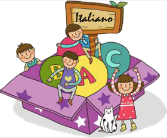 Če vam je všeč melodija italijanskega jezika in mediteranska radoživost Italijanov, se nam pridružite.  Namenjen je učencem 7., 8. in 9. razreda.UREJANJE BESEDILPri izbirnem predmetu Urejanje besedil pridobivamo osnovnih računalniška znanja potrebna za razumevanje delovanja in uporabo računalnika. Naučimo se uporabljati urejevalnik besedil Microsoft Word in dela s preglednicami v programu Microsoft Excel. Vsak učenec se nauči osnovnega dela z elektronsko pošto in si ustvari svoj poštni račun za delo v spletni učilnici. Izbirni predmet je namenjen učencem 7. razreda.  MULTIMEDIJAIzbirni predmet Multimedija je najbolj raznovrsten in bogat izbirni predmet iz področja računalništva. Učenci ustvarjajo z večpredstavnostnimi programi in programi za risanje, obdelujejo zvok, ustvarjajo in urejajo video posnetke, na koncu pa programirajo svoje like v preprosti animaciji. Tudi tukaj je delo tesno vpeto v spletno učilnico. Predmet Multimedija lahko izbirajo učenci v 8. razredu, tudi če niso obiskovali predmeta Urejanje besedil, je pa potrebno osnovno znanje računalništva. RAČUNALNIŠKA OMREŽJA Izbirni predmet Računalniška omrežja je namenjen učencem 9. razreda. Pri tem predmetu učenci spoznavajo delovanje svetovnega spleta, spletne strani in delovanje računalniških omrežij. Naučimo se osnov programiranja v spletnem jeziku HTML. Na koncu pa naredimo svojo spletno stran. Predmet Računalniška omrežja lahko izbirajo učenci/ke v 9. razredu, tudi če niso obiskovali predmeta Urejanje besedil ali Multimedija. Seveda je zaželeno osnovno znanje iz računalništva.ŠPORT ZA SPROSTITEVPri športu za sprostitev je značilen širok izbor športnih panog. Tako učenci spoznavajo različne pristope k splošni koordinacijski pripravi, preizkusijo se v orientaciji v naravi, v plesu in aerobiki, plezanju na umetni steni, namiznem tenisu, badmintonu in kolesarjenju. Namenjen je učencem 7. razreda. Z vadbo bomo pri otroku izboljšali gibalne sposobnosti ter vplivali na skladen telesni razvoj.				 ŠPORT ZA ZDRAVJES širokim izborom vsebin in naravnanostjo k osebnemu napredku šport za zdravje omogoča vsem učencem, da so uspešni. Namenjen je učencem 8. razreda.Z vadbo bomo izboljšali raven gibalnih in funkcionalnih sposobnosti, vplivali na skladen telesni razvoj, oblikovali odgovoren odnos do lastnega zdravja, se uspešno vključevali v vadbene skupine in gojili zdravo tekmovalnost ter doživljali sprostitveni vpliv športne vadbe.IZBRANI ŠPORT/Nogomet/OdbojkaIzbrani šport /Nogomet/ je enoletni predmet, ki se izvaja v 9. razredu. Namenjen je učencem, ki bi radi izpopolnili tehniko elementov nogometa (individualno in skupinsko), ponovili poznavanje pravil igre malega in velikega nogometa ter krepili kolektivni duh medsebojnega sodelovanja in samozavesti. Učenci se bodo udeležili šolskih športnih tekmovanj v malem in velikem nogometu.Izbrani šport /Odbojka/ je namenjen učencem, ki želijo izboljšati in izpopolniti svoje znanje odbojke. Z izbranim športom načrtno razvijajo gibalne in funkcionalne sposobnosti ter izpopolnjujejo tehnična in taktična znanja, spoznavajo odbojkarska pravila in sodniške znake. Učenci si bodo ogledali tudi odbojkarsko tekmo, sodelovali na odbojkarskih turnirjih. Spoznali pa bi se lahko tudi z odbojko na mivki in njenimi pravili.LIKOVNO SNOVANJE 1, 2 in 3Izbirni predmet likovne vzgoje – Likovno snovanje dopolnjuje vsebine rednega predmeta likovna vzgoja. Predmet je izrazito praktično naravnan, saj omogoča učencem ustvarjalno delo na različnih likovnih področjih: od slikarstva, grafike, do kiparstva in vključevanje novih medijev, kot je računalnik.Pri likovnem snovanju 1 (7. razred) bomo spoznavali pisave kot abstraktne risbe, optično porazdelitev črk in besed ter uskladitev z risbo (strip, voščilnica, znak, knjižna ali embalažna oprema, slogan, grafit, vabilo, karikatura; oblikovali bomo modne dodatke po lastnih zamislih; oblikovali razgiban kip iz mehkega materiala (glina) in oblikovali relief z razgibano površino v različno oblikovane osnovne plošče iz različnih materialov.Dejavnosti pri likovnem snovanju 2 (8. razred): risali bomo prostorske forme na fantazijski način s pomočjo risarskih pripomočkov (računalnik); risali črto, ki nastane z gibanjem točke – risanje (miže na papir in tablo, miže po zraku); slikali na izbrano glasbeno delo; oblikovali idejne zasnove plakata.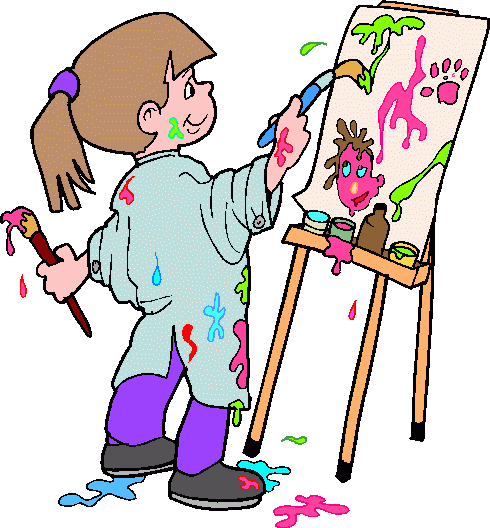 Dejavnosti pri likovnem snovanju 3 (9. razred): izdelali bomo koncept ali maketo za instalacijo in izdelava instalacije; fotografirali bomo glavne prostorske tvorbe v domačem kraju in jih s pomočjo fotomontaže vključili v narisan prostor; načrtovali logo (logotip) v skladu z lastnimi poklicnimi željami. VERSTVA IN ETIKAIzbirni predmet Verstva in etika nudi učencem možnost, da razširijo in dopolnijo znanje, ki ga o verstvih in etiki dobijo pri obveznih predmetih. Pouk naj pomaga učencem razumeti resnost in pomen verskih in etičnih vprašanj. Vključene so tudi teme kot so družina, ljubezen, spolnost, solidarnost, delo in poklic, odgovornost, ipd. Posebej so prikazani odgovori različnih verstev na vprašanja smisla, z razsežnostmi in vrednotami, ki presegajo zaprtost v horizonte vsakdanjega življenja.  Obvezni izbirni predmet Verstva in etika je namenjen tako učencem, ki imajo doma katoliško versko vzgojo in obiskujejo verouk, kot pripadnikom drugih religij in tistim brez domače verske vzgoje in religiozne opredelitve. Namenjen je učencem 7., 8. in 9. razreda.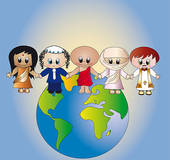 RETORIKAJe enoleten izbirni predmet namenjen učencem 9. razreda. Predmet retorika (pomaga učencem, da spoznajo, zakaj je koristno učenje veščin retorike, torej učinkovitega govorjenja in predstavljanja  svojih misli in argumentov. Delo poteka predvsem praktično – govorni nastopi in analiza govornih nastopov vseh učencev v skupini. Veščine retorike lahko učenci hitro in učinkovito izkoriščajo pri vseh drugih šolskih predmetih in v življenju na sploh.RAZISKOVANJE DOMAČEGA KRAJA IN VARSTVO NJEGOVEGA OKOLJAIzbirni predmet se vsebinsko povezuje z učno snovjo geografije v 9. razredu (Slovenija), vendar je poudarek na domačem kraju in pokrajini. Na različne načine bomo spoznavali življenje v Šempasu ter njegovi ožji in širši okolici. Preučevali bomo naravnogeografske poteze (kamnine, prsti, rastlinstvo, podnebje, vodovje) in družbeno-geografske poteze (gospodarstvo, prebivalstvo, oskrba, promet) našega okoliša. Do novih spoznanj bomo prišli predvsem s terenskim delom in raziskovalnim pristopom, npr. šteli bomo promet, kartirali okolico šole, anketirali lokalno prebivalstvo, merili temperaturo zraka, spoznavali lokalne običaje. Po terenskem delu bodo učenci izdelali pisna poročila in plakate ter predstavili rezultate. Vsak učenec si bo ob pomoči učitelja izdelal svoj »album« domačega kraja ali pokrajine. Izbirni predmet je hkrati odlična priprava na tekmovanje iz znanja geografije.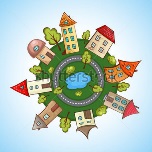 TURISTIČNA VZGOJATemeljni namen predmeta je razviti pri učencih pozitivni odnos do turizma in turistov. Predmet povezuje in nadgrajuje znanje, ki ga učenci pridobivajo pri drugih predmetih in dejavnostih, zlasti pri geografiji, zgodovini, slovenščini in tujem jeziku. Turistična vzgoja je namenjena učencem od 7. do 9. razreda. Pouk vključuje aktivne metode učenja tako v učilnici kot tudi na terenu. Učenci pri delu pregledujejo in uporabljajo literaturo, obiščejo HIT in turistično informacijski center, fotografirajo, kartirajo in opišejo kulturne spomenike v domačem okolju, pripravijo prospekt in zloženko za domači kraj, izdelajo turistični spominek. Učenci lahko pripravijo krajšo ekskurzijo, kjer bodo pokazali svoje sposobnosti turističnega vodenja in katalog turističnih zanimivosti domačega kraja. 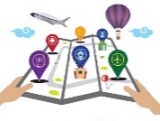 RASTLINE IN ČLOVEK Pri izbirnem predmetu učenci poglobijo in razširijo spoznanje o soodvisnosti živali od rastlin. S tem spoznavajo tudi pomen rastlin v človekovem življenju in izoblikujejo pozitiven odnos do njih. Izbirni predmet ima namen poudariti in spoznati, kako pomembna je ta življenjska oblika in kako pomembno je prav varovanje rastlin in njihovih življenjskih okolij. Učenci spoznavajo različne rastline in njihovo uporabno vrednost, pa tudi njihovo ogroženost. Spoznajo, da je veliko rastlin v Sloveniji ogroženih zaradi človekovega nerazumnega delovanja. Spoznajo, da pomeni ogrožanje in propadanje vrst tudi siromašenje narave in okolja. Predmet je namenjen učencem 7., 8. in 9. razreda.ŽIVLJENJE ČLOVEKA NA ZEMLJI Izbirni predmet se vsebinsko povezuje z učno snovjo geografije v 8. razredu (svet). Pri rednem pouku pogosto zmanjka časa za bolj poglobljeno, zanimivo spoznavanje naravnega okolja in načina življenja človeka v njem. Zato pri izbirnem predmetu te vsebine razširimo, poglobimo in konkretiziramo. Poudarek je na spoznavanju odnosa med človekom in naravo ter odvisnost človeka od nje ter na širjenju prostorskih predstav o svetu. Pri predmetu bomo obravnavali naravo in življenje v Sredozemlju, v tropskem deževnem gozdu, monsunskih območjih, puščavskem in polpuščavskem svetu, polarnih območjih, potresnih območjih, velemestih, vulkanskih območjih in v gorskem svetu. Pouk bo usmerjen v aktivno delo učencev (skupinsko in individualno) z literaturo ter slikovnim, kartografskim in filmskim gradivom. Spremljali bomo aktualne dogodke po svetu, pripravljali eksperimente, izdelovali makete, plakate, računalniške predstavitve ter pripravljali eksotične jedi. Po dogovoru z učenci in starši je možno izvesti tudi ekskurzijo.ZVEZDE IN VESOLJEIzbirni predmet je namenjen učencem 7., 8. in 9. razredov. Pri predmetu bomo obravnavali vesolje in odnose med planeti v osončju ter seveda Sonce, Luno in Zemljo. Izdelali bomo modele teles in opazovali Luno s teleskopom.
GLASBENA DELAPri izbirnem predmetu  glasbena dela učenci spoznavajo skladbe in pesmi različnih glasbenih obdobij in zvrsti. Učenci obvladajo temeljno tehniko igranja na glasbilih, se orientirajo v glasbenih zapisih, improvizirajo ritmične in melodične vsebine in pripravijo dva nastopa za javnost. Vabljeni vsi , ki želite muzicirati! Predmet je namenjen vsem učencem od 7. do 9. razreda.